External Relationships Committee Meeting MinutesWednesday, December 15, 20213:00 pm - 5:00 pmLocation: 1600 University Avenue W., Suite 8 Saint Paul, MN 55104
As provided by MN Stat. 13D.021, the meeting was held electronically Members present via conference line (Teams)Members present via (Zoomgov) Members present: Leigh Lake, Andy Christensen, Dave Johnson, Brent Olson, Saido Abdirashid (3:15pm) John Fechter (3:33pm). Absent Dawn Bly.Meeting opened at 3:06 pmApprove Agenda and MinutesApprove Agenda, motion moved by Brent Olson, and seconded by Leigh Lake. Motion passed unanimously 4/4 members present, 3 members absent. Minutes not remediated, two sets due next meeting.Getting More InputGroup discussion on the responses to the survey. The group will work on gathering additional responses.New Committee ChairThe group discussed the options for a new committee chair, Andy Christensen will be moving to the Council Planning Committee as the Vice Chair beginning January 2022. Members indicated they have other commitments, one member offered to give it a try. The group will work on the issues at the next meeting, when additional members will be available.Review external input and synthesize into “findings”The group discussed the “findings, and council member John Fechter will assist David Dively with reviewing the completed surveys.Next Steps: Andy Christensen will email the assignment to the whole group. Andy will join the group for the next meeting in January.Meeting adjourned at 4:33 pm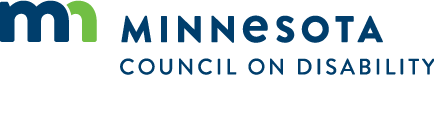 